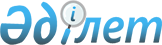 О реорганизации республиканских государственных предприятий Комитета по водным ресурсам Министерства сельского хозяйства Республики КазахстанПостановление Правительства Республики Казахстан от 24 мая 1999 года № 629

      В целях финансово-экономического оздоровления и оптимизации структуры управления водными ресурсами республики Правительство Республики Казахстан постановляет: 

      1. Реорганизовать Республиканские государственные предприятия: 

      1) "Югводхоз" путем присоединения к нему Республиканских государственных предприятий "Управление по эксплуатации Бадамского водохранилища", "Управление по эксплуатации Арысь-Туркестанского канала", "Кызылкумское УВС", "СПМК - 37", "СМПК - 11", "ПМК - 79"; 

      2) "Управление по эксплуатации Бартогайского водохранилища и Большого Алматинского канала имени Д. Кунаева" путем присоединения к нему Республиканского государственного предприятия "Передвижная механизированная колонна - 41 (ПМК - 41)"; 

      3) "Костанайводхоз" путем присоединения к нему Республиканского государственного предприятия "Костанайское управление водохранилищ совместного пользования"; 

      4) "Трест Союзцелинвод" путем присоединения к нему Республиканского государственного предприятия "Кокшетауское управление эксплуатации сельских групповых водопроводов"; 

      5) "Востокводхоз" путем присоединения к нему Республиканского государственного предприятия "Ремонтно-строительное управление"; 

      6) "Павлодарводхоз" путем присоединения к нему Республиканского государственного предприятия "Беловодское управление эксплуатации сельских групповых водопроводов". 

      2. Разрешить создание дочернего государственного предприятия "Каменский водопровод" Республиканского государственного предприятия "Западводхоз". 

      3. Комитету по водным ресурсам Министерства сельского хозяйства Республики Казахстан принять необходимые меры, вытекающие из настоящего постановления. 

      4. Утратил силу постановлением Правительства РК от 05.08.2013 № 796.      5. Настоящее постановление вступает в силу со дня подписания.       Премьер-Министр     Республики Казахстан(Специалисты: Э.Жакупова              Д.Кушенова)        
					© 2012. РГП на ПХВ «Институт законодательства и правовой информации Республики Казахстан» Министерства юстиции Республики Казахстан
				